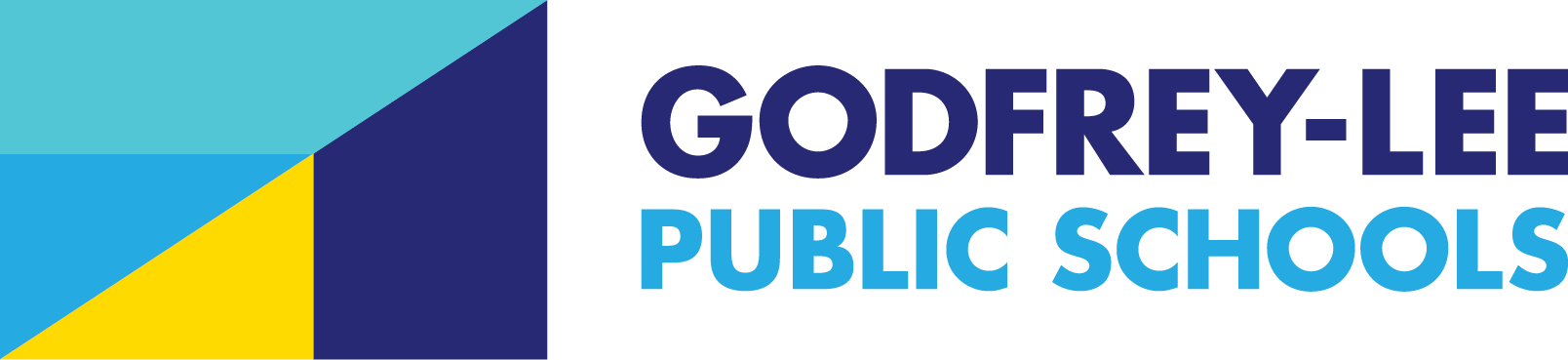 January 12, 2022Dear Parents/Guardians,The Kent County Health Department (KCHD) recently updated their Public Health Order for K-12 schools to align with the Michigan Department of Health and Human Services and Centers for Disease Control and Prevention.  There are two important updates in the KCHD Public Health Order for schools: Quarantine requirements for those who test positive for COVID-19: 
Individuals who test positive for COVID-19 will be directed to stay home for 5 days. They may return to school on day 6 if they are asymptomatic, fever-free without medication, and always wearing a well-fitting facemask. If your child is currently in isolation and has fulfilled the five days, you may send them back to school effective immediately, as long as they are asymptomatic, fever-free without medication, wearing a well-fitting facemask.  Quarantine guidelines for close contacts: For individuals who are vaccinated or have had a confirmed COVID-19 diagnosis within the last 90 days, no quarantine is necessary as long as they are asymptomatic and wearing a well-fitted mask. For individuals who are unvaccinated or have not had a confirmed COVID-19 diagnosis within the last 90 days, a minimum 10-day quarantine is required. Individuals may return on day 11 as long as they are asymptomatic and wearing a well-fitted mask. One of the most important mitigation strategies for our district to stay in school is that all individuals in the school setting must wear a well-fitted mask. Please reiterate this expectation with your child as it will be key in the coming weeks.  Thank you for your ongoing support of Godfrey-Lee Public Schools.Sincerely,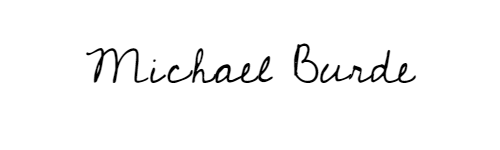 Dr. Mike BurdeSuperintendent12 de enero de 2022Estimados padres/tutores,El Departamento de Salud del Condado de Kent (KCHD) actualizó recientemente su Orden de Salud Pública para las escuelas Kinder al grado 12 para alinearse con el Departamento de Salud y Servicios Humanos de Michigan y los Centros para el Control y la Prevención de Enfermedades.Hay dos actualizaciones importantes en la Orden de Salud Pública de KCHD para las escuelas:Requisitos de cuarentena para quienes dan positivo por COVID-19:A las personas que den positivo por COVID-19 se les indicará que se queden en casa durante 5 días. Pueden regresar a la escuela el día 6 si están asintomáticos, sin fiebre y sin tomar medicamentos y siempre con una mascarilla que les quede bien. Si su hijo se encuentra actualmente en aislamiento y ha cumplido los cinco días, puede enviarlo de regreso a la escuela con efecto inmediato, siempre que esté asintomático, sin fiebre y sin tomar medicamentos y con una mascarilla que le quede bien.      2. Pautas de cuarentena para contactos cercanos:Para las personas que están vacunadas o han tenido un diagnosis de COVID-19 confirmado en los últimos 90 días, no es necesaria la cuarentena siempre que no presenten síntomas y usen una máscara bien ajustada.Para las personas que no están vacunadas o que no han tenido un diagnosis de COVID-19 confirmado en los últimos 90 días, se requiere una cuarentena de 10 días. Las personas pueden regresar el día 11 siempre que estén asintomáticas y usen una máscara bien ajustada.Una de las estrategias de mitigación más importantes para que nuestro distrito permanezca en clases es que todas las personas en el entorno escolar deben de usar una mascarilla bien ajustada. Reitere esta expectativa con su hijo, ya que será clave en las próximas semanas.Gracias por su continuo apoyo a las Escuelas Públicas de Godfrey-Lee.Atentamente,Dr. Mike BurdeSuperintendente